Here are some free university courses which you might like to complete. They will provide good background reading for your paper 2 examination. You might like to keep copies of the certificates or course notes.Topic 3: Globalisation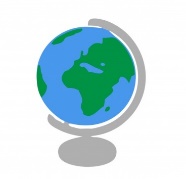 Topic 4a: Regenerating places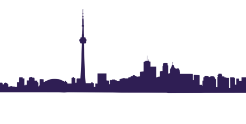 Topic 7: Superpowers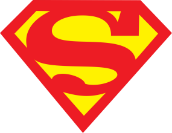 Topic 8b: Migration, Identity and Sovereignty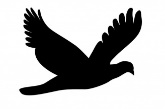 China and the USA cooperation or conflict?https://www.open.edu/openlearn/society-politics-law/china-and-the-usa-cooperation-or-conflict/content-section-0 Claiming connections distant world sweatshopshttps://www.open.edu/openlearn/people-politics-law/politics-policy-people/sociology/claiming-connections-distant-world-sweatshops/content-section-0 Changing Citieshttps://www.open.edu/openlearn/society-politics-law/changing-cities/content-section-0 Concepts in Sustainable Developmenthttps://www.futurelearn.com/courses/sustainabilityWaste management and environmentalism in Chinahttps://www.open.edu/openlearn/nature-environment/environmental-studies/waste-management-and-environmentalism-china/content-section-0?active-tab=description-tab Migration https://www.open.edu/openlearn/science-maths-technology/migration/content-section-0 Theories of migrationhttps://www.futurelearn.com/courses/migration-theories Migration and citieshttps://www.futurelearn.com/courses/migration-cities 